PielikumsMinistru kabineta2019.gada ___.__________noteikumiem Nr. ______Valsts ģerboņa un kultūrvēsturisko apgabalu ģerboņu 
heraldisko krāsu toņu grafiskie apzīmējumi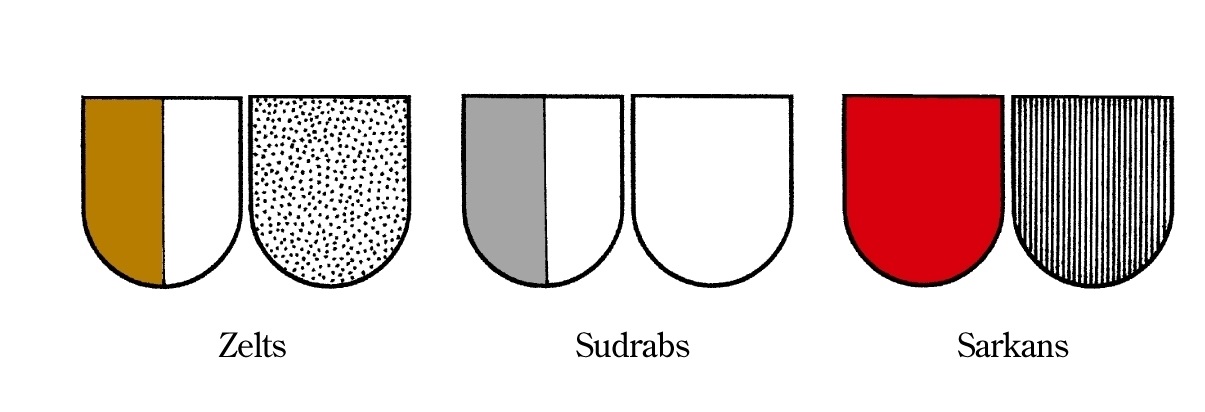 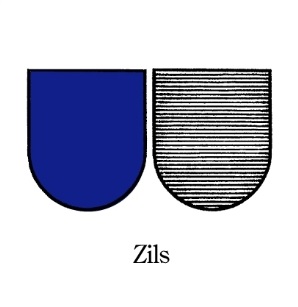 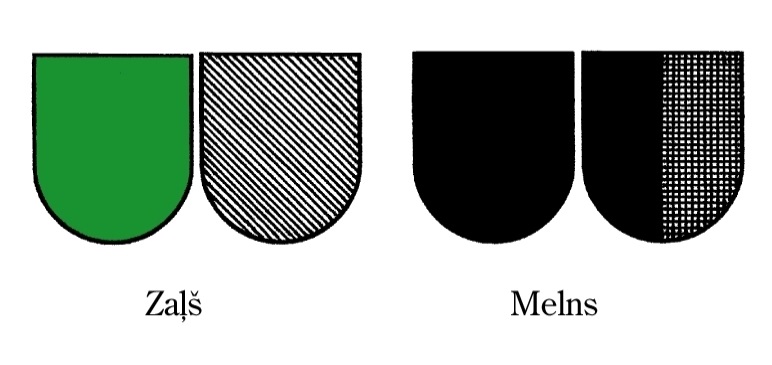 Kultūras ministrs		N.PuntulisVīza: Valsts sekretāre							D.VilsonePuisāne 67330267Lelde.Puisane@km.gov.lv